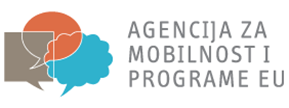 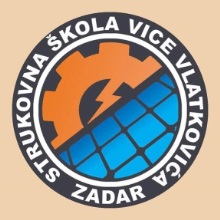 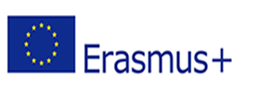 Strukovna škola Vice VlatkovićaNikole Tesle 9c, 23 000 ZadarDatum: 01. listopada 2018.Naziv projekta i referentni broj: „Rad i učenje u Finskoj i Irskoj“,referentni broj projekta  2018-1-HR01-KA102-047230 („Work and learn in Finland and Ireland“)Projektni timNa temelju odobrenog projekta utvrđuju se slijedeći članovi  projektnog tima:Tihomir Tomčić, ravnatelj,  voditelj projektnog tima, koji posjeduje iskustava stečena sudjelovanjem na brojnim europskim i nacionalnim projektima i programima. Ravnatelj ima više od 25 godina radnog iskustva u obrazovanju. Sudjelovao je u mnogobrojnim projektima: „Reforma kurikuluma u kontekstu cjeloživotnog obrazovanja“, „Drvni tehnološki centar“, „Usklađivanje strukovnog obrazovanja s potrebama tržišta rada“, „Novim ICT kompetencijama nastavnika do modernih školskih kurikuluma“ itd.Elvira Pavić, koordinatorica tima, nastavnica engleskog jezika te će biti zadužena za koordinaciju projektnih aktivnosti.Šime Smolić  - magistar inženjer elektronike i računalnog inženjerstva (VSS) te Štimac Pavo  - magistar inženjer računarstva (VSS). U školi zaposleni na radnim mjestima nastavnika elektrotehnike i računalstva te će biti zaduženi za učenike koji se obrazuju za zanimanje tehničara za računalstvoBranimir Vukić – ing. elektrotehnike (VŠS) te Dejan Hartman – dipl. ing. elektotehnike (VSS). U školi zaposleni na radnim mjestima nastavnika elektrotehnike i računalstva te će biti zaduženi za učenike koji se obrazuju za zanimanje elektroinstalatera.- Frleta Ante – dipl. ing. strojarstva (VSS), u školi zaposleni na radnom mjestu nastavnika strukovnih predmeta u strojarskoj struci te Ivanac Ante – dipl. ing. elektotehnike (VSS), u školi zaposlen na radnom mjestu nastavnika elektrotehnike i računalstva te će biti zaduženi za učenike koji se obrazuju za zanimanje automehatroničara.Ostali članovi tima su:Rajka Herenda, računovođa kako bi se osigurala kvalitetna provedba financijskog i operativnog dijela projekta.Snježana Grginović - Rogoznica, školski pedagog kako bi se osigurala kvalitetna provedba financijskog i operativnog dijela projekta.Koordinatorica projektaElvira Pavić